		Voorhees Lacrosse Schedule 2018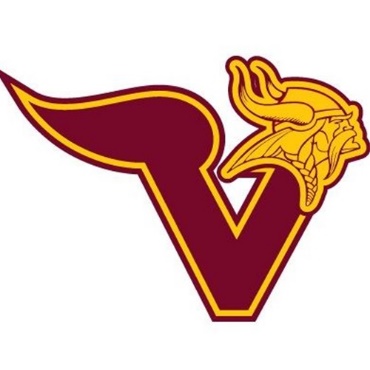 Varsity		Voorhees Lacrosse Schedule 2018Junior VarsityDateOpponentLocationTime3/13- TuesdayHackettstown - Scrimmage Away4:003/15- ThursdayHopewell Valley - ScrimmageAway4:003/22- ThursdayWayne Valley - ScrimmageAway4:003/24- SaturdayWayne Hills – Scrimmage (Tri Roxbury)Away11:003/28- WednesdayTBDHomeTBD3/31- SaturdayWarren HillsHome11:004/3- TuesdayA.L. JohnsonHomeTBD4/5- ThursdayPhillipsburgAwayTBD4/9- MondayMorris HillsHome4:304/11- WednesdayDelaware ValleyHome4:004/12- ThursdayNorth HunterdonAway6:004/14- SaturdayScotch PlainsAway4:004/17- TuesdayNew ProvidenceHome4:004/19- ThursdayLenape ValleyAway4:004/21- SaturdayBernardsAway4:004/24- TuesdayMilburn Away4:004/26- ThursdayGovernor LivingstonAway4:004/28- SaturdayNorth WarrenHome12:005/1- TuesdayKittatinnyHomeTBD5/3 - ThursdaySpartaAway5/5 5/8- Sat/TuesHWSTBDTBD5/10- ThursdayHWS or MendhamHome4:305/12- SaturdayHWS or Morris KnollsHome11:005/17- WednesdayState PlayoffTBDTBDDateOpponentLocationTime3/13- TuesdayHackettstown - Scrimmage Away4:003/15- ThursdayHopewell Valley - ScrimmageAway4:003/22- ThursdayWayne Valley - ScrimmageAway4:003/24- SaturdayWayne Hills – Scrimmage (Tri Roxbury)Away11:003/28- WednesdayTBDHomeTBD3/31- SaturdayWarren HillsHome12:304/3- TuesdayA.L. JohnsonHomeTBD4/5- ThursdayPhillipsburgAwayTBD4/9- MondayMorris HillsHome6:004/11- WednesdayDelaware ValleyHome5:304/12- ThursdayNorth HunterdonAway4:304/14- SaturdayScotch PlainsAway5:304/17- TuesdayNew ProvidenceHome5:304/19- ThursdayLenape ValleyAway5:304/21- SaturdayBernardsAway5:304/24- TuesdayMilburn Away5:304/26- ThursdayGovernor LivingstonAway5:304/28- SaturdayNorth WarrenHome1:305/1- TuesdayKittatinnyHomeTBD5/3 - ThursdaySpartaAway5/5 5/8- Sat/TuesHWSTBDTBD5/10- ThursdayHWS or MendhamHome6:005/12- SaturdayHWS or Morris KnollsHome12:305/17- WednesdayState PlayoffTBDTBD